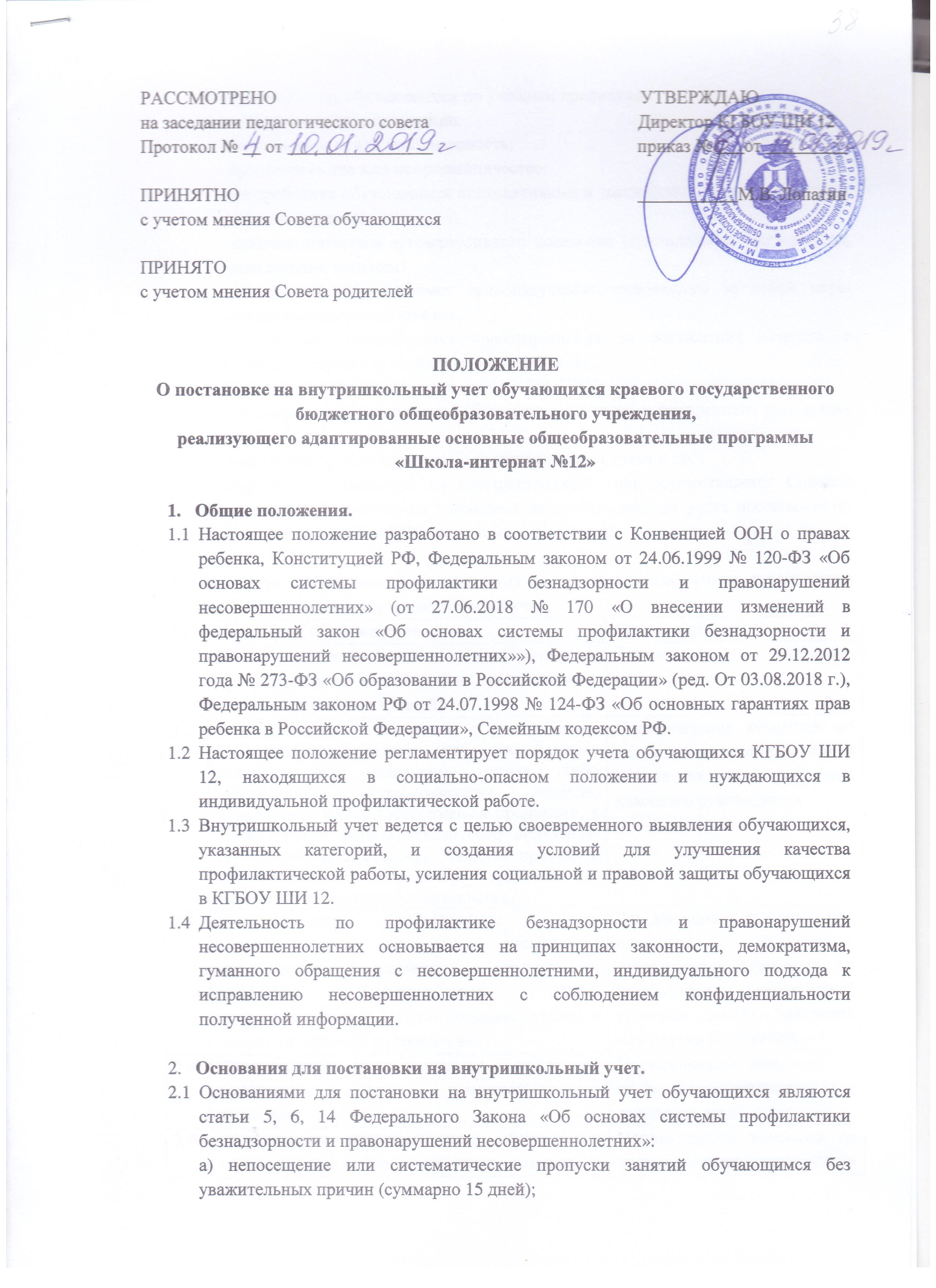 б) неуспеваемость обучающегося по учебным предметам; в) социально-опасное положение:     - безнадзорность или беспризорность;     - бродяжничество или попрошайничество;     - употребление обучающимся психоактивных и токсических веществ, спиртных напитков, курение;      - наличие признаков аутоагрессивного поведения (суицидальные наклонности, суицидальные попытки)- совершение обучающимся правонарушения, повлекшего за собой меры административного взыскания; - совершение обучающимся правонарушения до достижения возраста, с которого наступает уголовная ответственность; - постановка обучающегося на учет в КДН, ПДН; - систематическое нарушение обучающимся Устава и внутреннего распорядка школы;- нарушение обучающимся дисциплины в школе (драки и др.).Постановка обучающегося на внутришкольный учет осуществляется Советом профилактики на основании докладных педагогов, анализа учёта посещаемости, успеваемости, решения КДН, педагогического совета.Категории обучающихся, подлежащих внутришкольному учету, и основания для постановки на внутришкольный учет.Порядок постановки обучающихся на внутришкольный учет.Ежегодно в сентябре на заседании Совета профилактики принимается решение о постановке на учет обучающихся вышеуказанных категорий  и утверждается приказом по учреждению.В течение учебного года решение о постановке обучающегося на учет принимается на заседаниях Совета профилактики при наличии оснований, указанных в п. 2 и  утверждается приказом по учреждению.Постановка несовершеннолетнего на учет осуществляется в присутствии родителей (или законных представителей) и обучающегося, которым объясняется причина постановки на учет, ее сроки (от 3-х месяцев до 1 года), условия снятия с учета.Порядок снятия с внутришкольного учета.При наличии положительных результатов работы по профилактике безнадзорности и правонарушений несовершеннолетних сохраняющихся длительное время (минимум 3 месяца), на заседании Совета профилактики принимается решение о снятии обучающегося с внутришкольного учета и  утверждается приказом по учреждению.Обучающийся, поставленный на учет, и его родители (законные представители) могут быть приглашены на заседание Совета профилактики в промежуточное время установленного срока с целью контроля выполнения плана индивидуальной профилактической работы.Снятие с учета по истечении установленного срока и при положительных результатах производится на Совете профилактики в присутствии родителей (законных представителей) и обучающегося.Критерии снятия детей с внутришкольного учета.Содержание работы с обучающимися, поставленными на внутришкольный учет.Для организации работы с обучающимися, поставленными на внутришкольный учет  формируется институт наставничества. Закрепление наставников утверждается приказом по учреждению.Социальный педагог оформляет социальное дело на учащегося, поставленного на внутришкольный учет, контролирует ведение социальных дел, ежеквартально (1 раз в четверть) предоставляет аналитическую справку по работе педагогов-наставников.Педагог-наставник составляет план индивидуально – профилактической работы с обучающимся и ведет лист учета проводимых с несовершеннолетним мероприятий, а также 1 раз в четверть предоставляет социальному педагогу  отчет о проделанной работе с обучающимися, поставленными на внутришкольный учет.Необходимый набор документов для оформления социального дела на учащегося, поставленного на внутришкольный учет:- основания для постановки на внутришкольный учет и снятия;-социально-педагогическая и психологическая характеристика;-характеристика классного руководителя;-учетно-профилактическая карта несовершеннолетнего;-план индивидуальной работы с несовершеннолетним;-индивидуальная программа социально-педагогической и психологической помощи несовершеннолетнему;-документы, поступающие из органов и учреждений системы профилактики.Ответственность и контроль.Ответственность за индивидуальную профилактическую деятельность в отношении каждого учащегося, поставленного на внутришкольный учет, несут педагоги (социальный педагог, педагог-наставник, классный руководитель, педагог-психолог).Контроль за качеством исполнения проводимой работы возлагается на заместителя директора по ВР школы-интерната.№Категория обучающихсяОснование3.1Не посещающие или систематически пропускающие занятия без уважительной причины (суммарно 15 дней)Заявление классного руководителя3.2Отклоняющееся поведение: употребление наркотических средств или психотропных веществ без назначения врача либо употребление одурманивающих веществ, алкогольной и спиртосодержащей продукции, а также другие формы девиантного поведения: агрессивность, жестокость, наличие признаков аутоагрессивного поведения (суицидальные наклонности, суицидальные попытки)Постановление комиссии по делам несовершеннолетних и защите их прав, заявление классного руководителя3.3Систематически нарушающие Устав образовательного учреждения, дисциплину, проявляющие элементы асоциального поведения (сквернословие, драки, издевательство над другими людьми, курение в школе-интернате и на территории)Ряд докладных от нескольких педагогов. Заключение, утвержденное директором по результатам проведенной проверки жалоб, заявлений или других сообщений.3.4Совершившие правонарушение, повлекшее применение меры административного взысканияПостановление комиссии по делам несовершеннолетних и защите их прав3.5Совершившие правонарушение, общественно опасного деяния до достижения возраста, с которого наступает административная ответственностьПостановление комиссии по делам несовершеннолетних и защите их прав3.6Получившие отсрочку отбывания наказания или отсрочку исполнения приговораПриговор, определение или постановление суда3.7Осужденные за совершение преступления небольшой или средней тяжести и освобожденные судом от наказания с применением принудительных мер воспитательного воздействия Приговор, определение или постановление суда3.8Обвиняемые или подозреваемые в совершении преступлений, в отношении которых избраны меры пресечения, не связанные с заключением под стражуПостановление следователя, органа дознания или начальника органа внутренних дел3.9Безнадзорные или беспризорные; занимающиеся бродяжничеством или попрошайничествомЗаявление классного руководителяУспешное устранение причин и условий, способствующих безнадзорности, беспризорности, правонарушениям и антиобщественным действиям несовершеннолетних.Представление и положительная характеристика от классного руководителя и (или) наставника. Решение Совета профилактикиСмена места учебы, отчисление или окончание школы.Приказ по школеОбучающиеся, прошедшие курс реабилитационных мероприятийПостановление КДН о снятии статуса социально-опасное положениеОбучающиеся, в отношении которых решался вопрос о присвоении статуса социально-опасного положения на заседании КДН, в присвоении статуса было отказаноВыписка из решения КДН